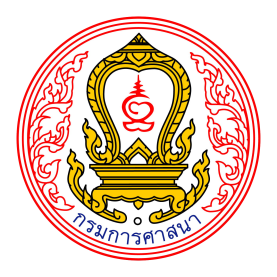 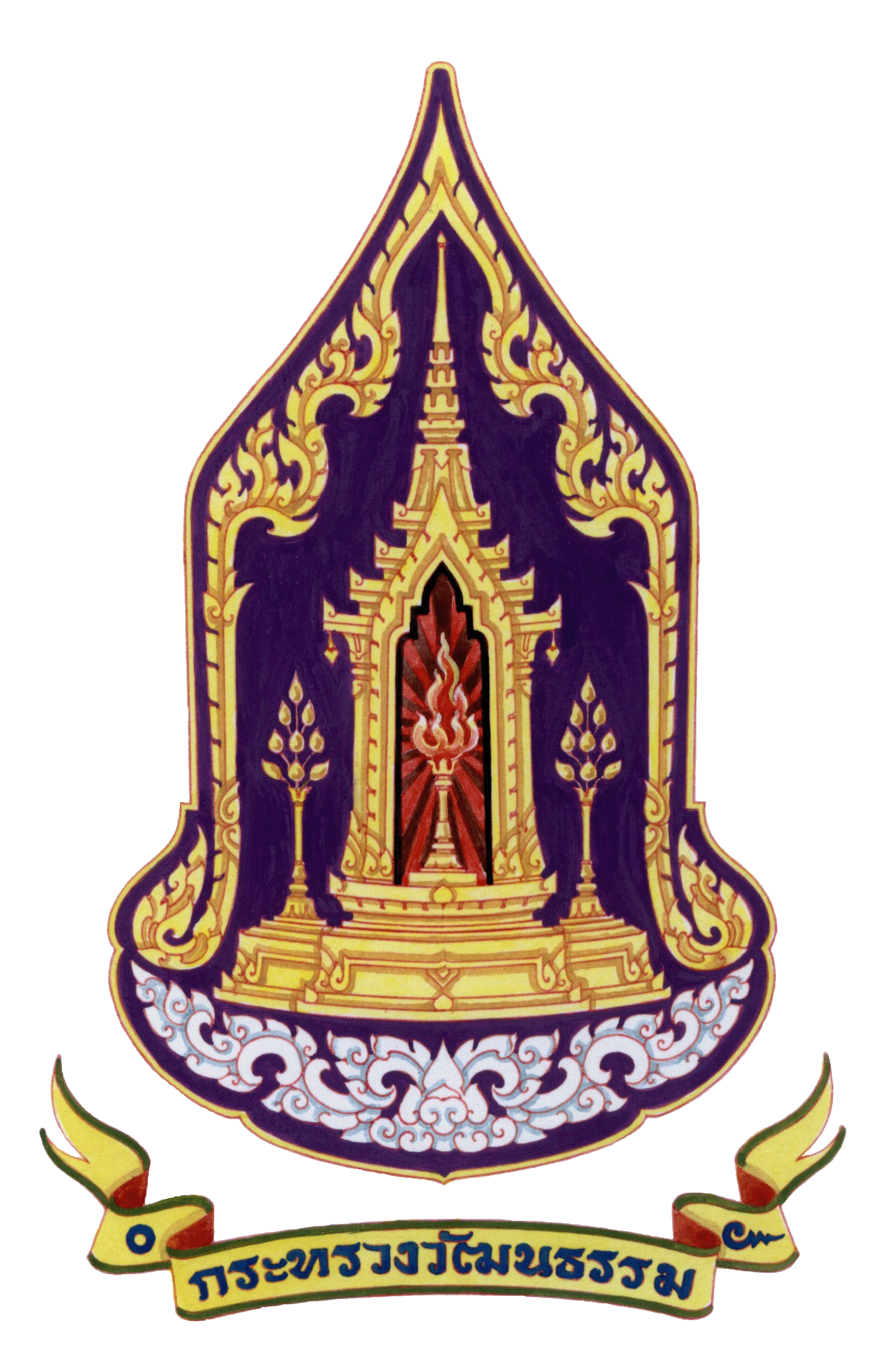 กระบวนการดำเนินงานชุมชนคุณธรรมขับเคลื่อนด้วยพลังบวรประจำปี ๒๕๖๑บทที่ ๑ บทนำทิศทางการขับเคลื่อนด้วยพลังบวร ประจำปี ๒๕๖๑---------------------------------เพื่อให้การดำเนินงานโครงการชุมชนคุณธรรมขับเคลื่อนด้วยพลังบวรของศาสนสถานครือข่ายชุมชนคุณธรรมเป้าหมาย เป็นไปด้วยความเรียบร้อยและบรรลุวัตถุประสงค์ กรมการศาสนา ได้จัดทำบทสรุปการดำเนินงานโครงการชุมชนชุนคุณธรรมขับเคลื่อนด้วยพลังบวร เพื่อสร้างความรู้ความเข้าใจเกี่ยวกับการดำเนินงาน โดยมีการกล่าวถึงการสร้างคุณธรรมในสังคมไทยภายใต้พีระมิด หลักการของการดำเนินงานขับเคลื่อนชุมชนคุณธรรม กรอบแนวคิดการดำเนินงาน ยุทธศาสตร์และแนวทางการจัดกิจกรรม โดยมีรายละเอียดดังนี้การสร้างคุณธรรมในสังคมไทยภายใต้พีระมิด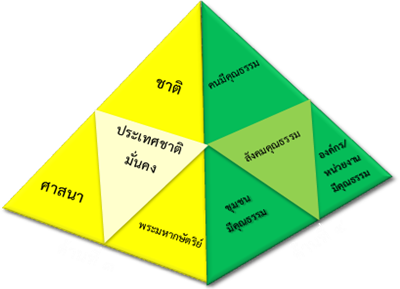 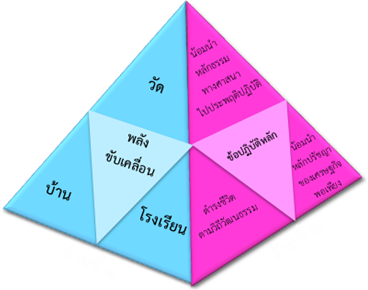 	การนำ “บวร” บ้าน-วัด-โรงเรียน ซึ่งเป็น ๓ องค์กรหลักในชุมชนเป็นกลไกในการพัฒนาและสร้างชุมชนให้เข้มแข็งโดยทำหน้าที่เป็นแกนกลางในการพัฒนา ตัดสินใจ ร่วมแก้ปัญหาของชุมชนซึ่งต่างมีบทบาทสำคัญยิ่งต่อการพัฒนาให้เป็นชุมชนคุณธรรม โดยโรงเรียนมีบทบาทในการสร้างเยาวชนให้เป็นสมาชิกที่ดีของสังคม ให้สามารถดำรงชีวิตอยู่ในสังคมได้อย่างมีความสุข ขณะเดียวกันชุมชนก็มีบทบาทและความสำคัญต่อการจัดการศึกษาของโรงเรียน ทั้งในแง่ของการเป็นแหล่งเรียนรู้มรดกทางวัฒนธรรม ประเพณี ค่านิยมของสังคม และวัดก็มีบทบาทหน้าที่ที่จะให้การอบรมกล่อมเกลาสมาชิกในชุมชน ดังนั้น “บวร” คือ บ้าน-วัด-โรงเรียน
จึงเป็นองค์กรในพื้นที่ ที่มีความสำคัญที่ได้ร่วมพัฒนาคนไทยสืบทอดมาอย่างยาวนาน ทำให้คนไทยคิดเป็น 
ทำเป็น แก้ปัญหาเป็น อ่านออก เขียนได้ สร้างมโนสำนึกความดีงาม จรรยามารยาท พัฒนาการเป็นไปตามวัยสามารถอยู่ในสังคม และประกอบสัมมาชีพ อย่างเป็นสุขและยั่งยืน- ๒ -จากหลักการดังกล่าว กรมการศาสนาได้น้อมนำหลักปรัชญาของเศรษฐกิจพอเพียงในพระบาทสมเด็จพระเจ้าอยู่หัว มาเป็นนโยบายหลักของการดำเนินงานเพื่อให้เกิด “ชุมชนคุณธรรม” โดยกำหนดให้วัด/ศาสนสถาน บ้าน (ชุมชน) โรงเรียน/ราชการ รวมทั้งองค์กรทุกเครือข่าย เป็นพลังขับเคลื่อนเปิดพื้นที่ให้เป็นศูนย์การเรียนรู้ปรัชญาของเศรษฐกิจพอเพียงของชุมชนทั้งภาคทฤษฎีและภาคปฏิบัติเพื่อส่งเสริมให้คนในชุมชนพึ่งพาตนเอง พึ่งพากันเอง รวมกลุ่มอย่างมีพลัง ใช้ชีวิตพอมี พอกิน พอใช้ มีเหตุผล มีภูมิคุ้มกันที่เหมาะสมตามสภาพของสังคมและวัฒนธรรมในท้องถิ่น รวมทั้งเป็นศูนย์กลางการเทิดทูนสถาบันพระมหากษัตริย์ ตลอดจนจัดกิจกรรมทางศาสนา ส่งเสริมคุณธรรมจริยธรรม และเป็นศูนย์กลางการถ่ายทอดภูมิปัญญาท้องถิ่น จากการมีส่วนร่วมและความเสียสละของคนในชุมชนนั้นๆ โดยการขับเคลื่อนให้ชุมชนคุณธรรมก้าวสู่ “สังคมคุณธรรม” ด้วยการยึดมั่นในข้อปฏิบัติหลัก ๓ ประการที่สามารถสัมผัสได้  คือ๑. ยึดและปฏิบัติตามหลักธรรมทางศาสนาของแต่ละศาสนา สำหรับศาสนาพุทธให้รักษาศีล ๕ โดยนำหลักคุณธรรมทางศาสนามาบูรณาการกับการดำเนินชีวิต เพื่อเป็นแนวทางในการประพฤติปฏิบัติตนได้อย่างถูกต้อง๒. มีการน้อมนำหลักปรัชญาของเศรษฐกิจพอเพียงในพระราชดำรัสของพระบาทสมเด็จ     พระเจ้าอยู่หัว มาเป็นหลักในการพัฒนาคุณภาพชีวิตให้สามารถดำเนินชีวิตอย่างมั่นคงบนพื้นฐานของการพึ่งพาตนเอง พึงพากันเอง ความพอมีพอกิน การรู้จักพอประมาณ และการคำนึงถึงความมีเหตุผลโดยยึดหลักทางสายกลาง๓. มีการดำรงชีวิตตามวิถีวัฒนธรรมไทย มีความเอื้ออาทร มีขนบธรรมเนียม ประเพณีที่ดีงามของไทยและมีการถ่ายทอดภูมิปัญญาของท้องถิ่นสู่การปฏิบัติในชีวิตประจำวันของคนไทยหลักการดำเนินงานขับเคลื่อนชุมชนคุณธรรมกรมการศาสนาได้มีแนวคิดและหลักการขับเคลื่อนชุมชนคุณธรรม โดยมีวัด/ศาสนสถาน เป็นศูนย์กลางของชุมชนที่จะร่วมกันวางแผนงาน โครงการหรือกำหนดกิจกรรมร่วมกัน ระหว่างเจ้าอาวาสวัด/ผู้นำศาสนสถานกับผู้นำชุมชนในพื้นที่ทุกระดับ เน้น “การสร้างจิตสำนึก” และกระตุ้นให้เกิดเป็นพลังของคนในชุมชน 
ให้คนในชุมชนเกิดความรัก ความสามัคคี และมีพลังที่จะสร้างความเข้มแข็ง ให้ชุมชนสามารถพึ่งพาตนเองได้ โดยมีหลักการดำเนินงานขับเคลื่อนชุมชนคุณธรรม ดังนี้๑. ค้นหาอัตลักษณ์ที่โดดเด่นของชุมชนหรือความต้องการพัฒนาหรือแก้ไขปัญหาของชุมชน๒. นำหลักการทรงงาน “ระเบิดจากข้างใน”  “เข้าใจ เข้าถึง พัฒนา” เป็นหลักการดำเนินงานในพื้นที่๓. ใช้กระบวนการประชารัฐ หรือพลัง “บวร” (บ้าน วัด ศาสนสถาน โรงเรียน ราชการ) เป็นกลไกสำคัญในการขับเคลื่อนการดำเนินงาน๔. การพัฒนาชุมชนเน้นพัฒนาเชิงพื้นที่ (Area Based Approach) โดยมุ่นเน้น เปลี่ยนแปลงพฤติกรรม คุณภาพชีวิตคนในชุมชนซึ่งเป็นรากฐานสำคัญความเข้มแข็งของชุมชน๕. นำสถาบันชาติ ศาสนา พระมหากษัตริย์ ศาสตร์พระราชาเป็นแกนกลางการพัฒนาคน เสริมสร้างให้ชุมชนเกิดความเข้มแข็งและยั่งยืน- ๓ -๖. เชื่อมโยงการขับเคลื่อนชุมชนคุณธรรมระดับต่างๆ เน้นการมีส่วนร่วมของชุมชน (ร่วมคิด ร่วมทำ ร่วมรับผลประโยชน์)๗. ส่งเสริมให้คนในชุมชนพึ่งพาตนเอง พึ่งพากันเอง รวมพลังพัฒนาต่อยอดทุนทางวัฒนธรรม ความหลากหลายทางทรัพยากร สิ่งแวดล้อม สร้างความเข้มแข็งแก่ชุมชน๘. บูรณาการความร่วมมือกับทุกภาคส่วนอย่างเป็นระบบและเป็นรูปธรรมเพื่อส่งเสริมให้เกิดชุมชนคุณธรรมทุกพื้นที่๙. สร้างเครือข่ายชุมชนคุณธรรมสู่สังคมคุณธรรมอย่างยั่งยืนโดยส่งเสริมให้คนในชุมชน ๑) ยึดมั่นในหลักธรรมทางศาสนา ๒) น้อมนำหลักปรัชญาของเศรษฐกิจพอเพียงในการพัฒนาคุณภาพชีวิต ๓) ร่วมสืบสาน ประเพณี วิถีวัฒนธรรมที่ดีงามส่งเสริมให้คนไทย๑๐. ใช้กระบวนการคุ้มบ้าน กลุ่มบ้าน หรือกลุ่มสนใจของคนในชุมชนขับเคลื่อนการดำเนินงานและติดตามประเมินผลในพื้นที่๑๑. ขยายเครือข่ายชุมชนคุณธรรมโดยใช้หลักการสร้างชุมชนคุณธรรมต้นแบบเป็นศูนย์กลางแห่งการเรียนรู้และถ่ายทอดการดำเนินงาน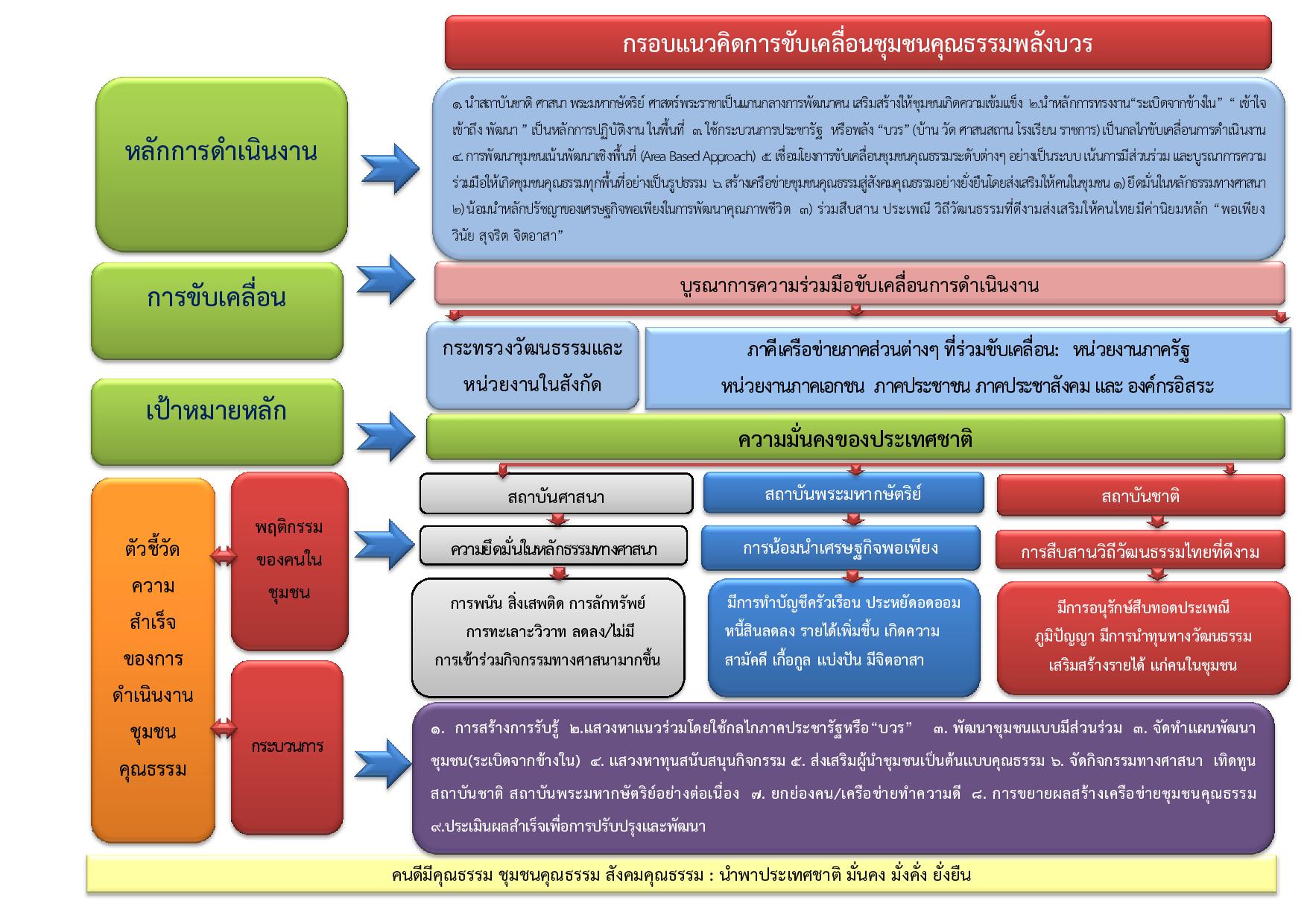 - ๔ -กรอบแนวคิดการดำเนินงานของชุมชนคุณธรรม                                                               พัฒนาต่อยอดทุนทางวัฒนธรรม นวัตกรรมทางภูมิปัญญา                                                      เพื่อเสริมสร้างรายได้ เศรษฐกิจชุมชนที่เข้มแข็งระเบิดจากภายใน พึ่งพาตนเอง พึ่งพากันเอง                                                         รวมกลุ่มอย่างมีพลัง                          สำรวจชุมชน ค้นหาศักยภาพหรืออัตลักษณ์ของชุมชน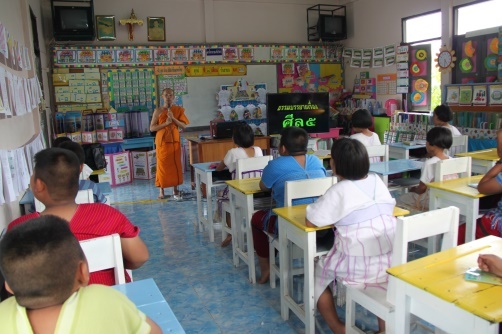 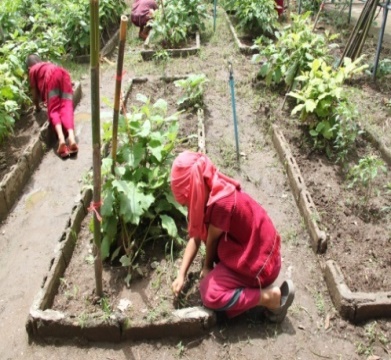 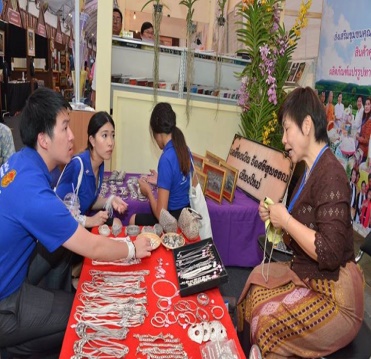 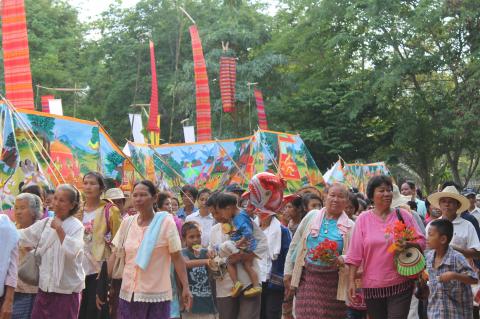 - ๕ -ยุทธศาสตร์การดำเนินงานยุทธศาสตร์ที่ ๑ สร้างค่านิยมและจิตสำนึกคุณธรรมจริยธรรมภายใต้หลักธรรมทางศาสนาวัตถุประสงค์ เพื่อรณรงค์ส่งเสริมให้คนในชุมชนยึดมั่นในหลักธรรมทางศาสนาที่ตนเคารพนับถือทั้งด้านร่างกายและจิตใจกลยุทธ์ : ส่งเสริมการนำหลักธรรมคำสอนทางศาสนาไปประพฤติปฏิบัติในชีวิตประจำวันแนวทางการดำเนินงาน๑. ร่วมกับชุมชนและหน่วยงานที่เกี่ยวข้องจัดทำแผนส่งเสริมคุณธรรมของชุมชน ๒. ร่วมกับชุมชนร่วมกันจัดทำธรรมนูญชุมชนคุณธรรม เช่น ส่งเสริมให้คนในชุมชนรักษาศีล ๕ ในวันพระ และวันสำคัญทางศาสนา เช่นขยันหมั่นเพียร ประหยัดซื่อสัตย์ สุจริต เสียสละอดทน ไม่ทะเลาะวิวาท และลด ละ เลิก อบายมุข หรือส่งเสริมให้คนในชุมชนปฏิบัติตามหลักคำสอนทางศาสนา หรือข้อปฏิบัติตามหลักธรรมทางศาสนา๓. ร่วมกับชุมชนรณรงค์ส่งเสริมให้คนในชุมชนยึดมั่นในหลักธรรมคำสอนทางศาสนาที่ตนเคารพนับถือ เช่น ศาสนาพุทธ : ส่งเสริมให้คนในชุมชนการรักษาศีล ๕๔. ร่วมกับชุมชน และหน่วยงานที่เกี่ยวข้องจัดกิจกรรมทางศาสนา/อบรมคุณธรรมจริยธรรมในวันสำคัญของชาติ ศาสนา และพระมหากษัตริย์๕. จัดทำโครงการพัฒนาคุณภาพชีวิตเข้าวัดวันพระ รักษาศีล ๕ สวดมนต์ไหว้พระหรือพัฒนาคุณภาพชีวิต ร่วมประกอบศาสนกิจในศาสนสถาน๖. นำนักเรียนเข้าวัดในพระ ปฏิบัติธรรมในช่วงเข้าพรรษา หรือนำนักเรียนปฏิบัติศาสนกิจในช่วงเดือนรอมฎอน๗. ร่วมกับชุมชน โรงเรียน หน่วยราชการ จัดกิจกรรมทางศาสนาตามประเพณีและความเชื่อ เพื่อถวายเป็นพระราชกุศลหรือเฉลิมพระเกียรติแด่พระบรมวงศานุวงศ์ เช่น การสวดมนต์ ปฏิบัติธรรม เทศน์มหาชาติ ละหมาด สวดดูอาร์ จัดพิธีมิสซาขอพรพระเจ้า๘. จัดอบรมให้ความรู้เรื่องศาสนพิธี และมารยาทไทยในศาสนพิธีแก่เด็ก เยาวชนในสถานศึกษา๙. จัดอบรมเยาวชนภาคฤดูร้อน เข้าค่ายพุทธบุตร  บวชศีลจาริณียุทธศาสตร์ที่ ๒ น้อมนำปรัชญาของเศรษฐกิจพอเพียงพัฒนาคุณภาพชีวิตวัตถุประสงค์ เพื่อรณรงค์ส่งเสริมให้คนในชุมชนนำหลักปรัชญาของเศรษฐกิจพอเพียงมาปรับใช้ในการดำเนินชีวิตกลยุทธ์ : ส่งเสริมให้ประชาชนทุกระดับนำปรัชญาของเศรษฐกิจพอเพียงไปประพฤติปฏิบัติในชีวิตประจำวันอย่างมีคุณภาพแนวทางการดำเนินงาน๑. มีการจัดประชุม หรือจัดวิทยากรมาบรรยายให้ความรู้เรื่อง “ความพออยู่ พอกินและพอเพียง” แก่คนในชุมชน จัดศูนย์เรียนรู้เศรษฐกิจพอเพียงในสถานศึกษาหรือวัด๒. ส่งเสริมให้พระสงฆ์บรรยายธรรมเรื่อง “ความพอเพียง” ในวันธรรมสวนะ วันสำคัญทางศาสนา- ๖ -๓. ส่งเสริมให้โรงเรียนจัดตั้งชมรมพอเพียง หรือจัดอบรมให้ความรู้นักเรียนเรื่องการจัดทำบัญชีรายรับ-รายจ่ายประจำวัน/เดือน และการเก็บออมเพื่อเป็นทุนการศึกษา๔. แกนนำชุมชนร่วมกับพัฒนาชุมชน เกษตรตำบล โรงเรียน จัดเวทีประชาคมให้ความรู้เรื่อง “การน้อมนำหลักปรัชญาของเศรษฐกิจพอเพียงสู่การพัฒนาคุณภาพชีวิตที่ดี” แก่คนในชุมชน เช่น- การให้ความรู้เรื่อง เศรษฐกิจพอเพียง  การปลูกพืชเกษตรอินทรีย์  การประหยัดไฟฟ้าน้ำประปา/น้ำมันเชื้อเพลิง และลดรายจ่ายที่ไม่จำเป็น เช่น การลดซื้อสินค้าฟุ่มเฟือย- ส่งเสริมการใช้เวลาว่างเสริมสร้างรายได้โดยอบรมอาชีพเสริมจากทุนภูมิปัญญาและทรัพยากรท้องถิ่น๕. จัดกิจกรรมส่งเสริมการเก็บออมเงิน เช่น เป็นสมาชิกกลุ่มออมทรัพย์ กลุ่มสัจจะออมทรัพย์ สหกรณ์ออมทรัพย์ฯ กลุ่มสวัสดิการชุมชน กองทุนหมู่บ้าน กองทุนอื่นๆ และธนาคาร๖. จัดตลาดนัดผลิตภัณฑ์ชุมชนคุณธรรม ให้คนในชุมชนนำผลิตผลทางการเกษตร ทางวัฒนธรรม/ภูมิปัญญามาแลกเปลี่ยน หรือจำหน่ายในราคาถูก ภายในวัดหรือศาสนสถาน๗. จัดตลาดนัดพอเพียงในโรงเรียน เก็บผักริมรั้ว นำผักที่เด็กปลูกมาจำหน่ายเพื่อเสริมสร้างรายได้ยุทธศาสตร์ที่ ๓ : นำทุนทางวัฒนธรรมเสริมสร้างคุณค่าทางสังคมและมูลค่าเพิ่มทางเศรษฐกิจแก่ชุมชนวัตถุประสงค์ เพื่อส่งเสริมให้คนในชุมชนนำอัตลักษณ์ของชุมชน ทุนทางวัฒนธรรม ภูมิปัญญาของท้องถิ่น ความหลากหลายทางทรัพยากรและสิ่งแวดล้อม มาเสริมสร้างมูลค่าเพิ่มทางเศรษฐกิจให้แก่ชุมชนและเสริมสร้างรายได้ให้แก่คนในชุมชนกลยุทธ์การดำเนินงานกลยุทธ์ที่ ๑ บูรณาการความร่วมมืออนุรักษ์สืบสานประเพณี วิถีวัฒนธรรมอันดีงามของไทยและของท้องถิ่นแนวทางการดำเนินงาน๑. สร้างจิตสำนึกให้คนในชุมชนรักความเป็นไทย รักชาติ จงรักภักดีต่อสถาบันพระมหากษัตริย์โดยใช้ภาษาไทย/อนุรักษ์ สืบสาน ประเพณี วิถีวัฒนธรรมและภูมิปัญญาของท้องถิ่น เช่นภาษาถิ่น ประเพณีพื้นบ้าน อาหารพื้นถิ่น และภูมิปัญญาของท้องถิ่น รวมทั้งรณรงค์ประชาสัมพันธ์วิถีวัฒนธรรมและภูมิปัญญาของท้องถิ่น ให้คนภายนอกรับรู้๒. ส่งเสริมให้มีครูภูมิปัญญา ปราชญ์ชาวบ้าน ถ่ายทอดองค์ความรู้ แก่เด็ก เยาวชนและประชาชนที่สนใจ เช่น การตัดตุง ต้องลาย ทอเสื่อลายมัดหมี่ การทอผ้าลายกลองมโหรทึก๓. วัดร่วมกับโรงเรียน ชุมชน หน่วยงานภาครัฐ ภาคเอกชนและภาคประชาสังคม ร่วมส่งเสริมสืบสานประเพณี วัฒนธรรมไทยอันดีงามของไทยแก่เด็กและเยาวชน เช่นประเพณีการสรงน้ำพระธาตุ แห่ไม้ค้ำโพธิ์โดยร่วมกับองค์กรปกครองส่วนท้องถิ่น  ลอยผ้าป่าทางเรือ งานแลกเปลี่ยนวัฒนธรรมระหว่างชาติพันธุ์ บาตรน้ำผึ้ง หรือจัดกิจกรรมตามประเพณีทางศาสนาตามความเชื่อ- ๗ -กลยุทธ์ที่ ๒ นำอัตลักษณ์ ทุนทางวัฒนธรรม และความหลากหลายทางทรัพยากรธรรมชาติและสิ่งแวดล้อมสร้างมูลค่าเพิ่มทางเศรษฐกิจให้แก่คนในชุมชนแนวทางการดำเนินงาน๑. จัดตั้งพิพิธภัณฑ์พื้นบ้านของชุมชนภายในศาสนสถานหรือชุมชน๒. ส่งเสริมให้ปราชญ์ชาวบ้าน/ครูภูมิปัญญาร่วมส่งเสริมผลิตสินค้าและพัฒนาต่อยอดสินค้าจากภูมิปัญญาท้องถิ่นแก่ชาวบ้านในชุมชน เช่นการแปรรูปผ้าขาวม้าเป็นเสื้อหรือของใช้๓. จัดตลาดนัดภูมิปัญญาในสถานศึกษา/ในชุมชน๔. จัดกิจกรรมท่องเที่ยวเชิงธรรมะ : เรียนรู้วิถีวัฒนธรรมและภูมิปัญญาของท้องถิ่น๕. ส่งเสริมให้คนในชุมชนรวมกลุ่มทำโฮมสเตย์วิถีชุมชน รวมกลุ่มเป็นวิสาหกิจชุมชนผลิตสินค้าทางวัฒนธรรมตามศักยภาพของชุมชนยุทธศาสตร์ที่ ๔ : การขยายผลและการพัฒนาเครือข่ายชุมชนคุณธรรมกลยุทธ์การดำเนินงานวัตถุประสงค์ เพื่อพัฒนาสมรถนะการบริหารจัดการขับเคลื่อนการดำเนินงานชุมชนคุณธรรมแก่เครือข่ายชุมชนคุณธรรม รวมทั้งส่งเสริมบูรณการความร่วมมือทุกภาคส่วนร่วมสนับสนุน ส่งเสริมการขยายเครือข่ายชุมชนคุณธรรมร่วมสร้างสังคมคุณธรรมที่เข้มแข็งและยั่งยืนทุกพื้นที่ทั่วประเทศกลยุทธ์ที่ ๑ พัฒนากลไกการขับเคลื่อนชุมชนคุณธรรมพลังบวรแก่เครือข่ายชุมชนคุณธรรมแนวทางการดำเนินงาน๑. พัฒนาสมรรถนะการบริหารจัดการดำเนินงานขับเคลื่อนชุมชนคุณธรรมแก่บุคลากรและองค์กรเครือข่าย โดยจัดอบรมให้ความรู้เกี่ยวกับการบริหารจัดการขับเคลื่อนชุมชนคุณธรรม พร้อมศึกษางาน๒. ประชาสัมพันธ์การดำเนินงานขับเคลื่อนชุมชนคุณธรรมผ่านสื่อสาธารณะ เช่นสื่อสิ่งพิมพ์ สื่อโทรทัศน์และสื่อสารสนเทศ๓. ประสานไปยังหน่วยงานภาครัฐ ภาคเอกชน ภาคประชาสังคม ร่วมสนับสนุนการขับเคลื่อนการดำเนินงานทั้งด้านวิชาการ บุคลากร วัสดุ อุปกรณ์และสถานที่กลยุทธ์ที่ ๒ บูรณาการความร่วมมือขยายเครือข่ายชุมชนคุณธรรมร่วมสร้างสังคมคุณธรรมแนวทางการดำเนินงาน๑. ประชาสัมพันธ์เชิญชวนเครือข่ายหน่วยงานภาครัฐ ภาคเอกชน ภาคประชาสังคม ในพื้นที่ นอกพื้นที่ร่วมเป็นเครือข่ายชุมชนคุณธรรมเพื่อสร้างสังคมคุณธรรมที่ยั่งยืน๒. ขยายเครือข่ายชุมชนคุณธรรมในพื้นที่/นอกพื้นที่โดยคัดเลือกวัดที่มีความพร้อมเป็นเครือข่ายชุมชนคุณธรรมเข้ารับการอบรมให้ความรู้เกี่ยวกับการขับเคลื่อนชุมชนคุณธรรมด้วยพลังบวรพร้อมการศึกษางานและนำผลการศึกษาเรียนรู้ไปขยายผลการดำเนินร่วมกับชุมชนในพื้นที่บทที่ ๒ กระบวนการดำเนินงานชุมชนคุณธรรมขับเคลื่อนด้วยพลังบวร ประจำปี ๒๕๖๑---------------------------------ปีงบประมาณ ๒๕๖๑ กรมการศาสนา ได้กำหนดจัดทำโครงการชุมชนคุณธรรมขับเคลื่อนด้วยพลังบวร โดยมีเป้าหมายสร้าง เด็ก เยาวชนของชาติให้เป็นคนดีมีศีลธรรม คุณธรรมจริยธรรม ครอบครัวอบอุ่น ท่ามกลางสภาพแวดล้อมทางด้านเศรษฐกิจและสังคมที่กำลังเปลี่ยนแปลง ส่งเสริมให้มีการขยายเครือข่ายชุมชนคุณธรรมเพื่อร่วมพัฒนาสังคมไทยให้เป็นสังคมที่มีความสงบสุขร่วมเย็น บนพื้นฐานค่านิยมหลัก ๑๒ ประการ ซึ่งนโยบายการดำเนินงานดังกล่าวมีความสอดคล้องกับเป้าหมายหลักการพัฒนาศักยภาพคนตามช่วงวัย ปีงบประมาณ ๒๕๖๑ ของรัฐบาลในเรื่องของการส่งเสริมให้ “คนไทยมีครอบครัวอบอุ่นเข้มแข็ง มีคุณธรรมจริยธรรม” และ “การวางรากฐานให้เด็กช่วงวัย ๕ - ๑๔ ปี มีคุณธรรมจริยธรรม อยู่ดีมีสุข”กิจกรรม	ส่งเสริม สนับสนุนให้วัด ศาสนสถาน ของศาสนาพุทธ ศาสนาอิสลาม ศาสนาคริสต์ ศาสนาพราหมณ์-ฮินดูและศาสนาซิกข์ทั่วประเทศ ร่วมกับชุมชน หน่วยงานในพื้นที่ จัดกิจกรรมทางศาสนา ส่งเสริมการเรียนรู้หลักปรัชญาของเศรษฐกิจพอเพียง สืบสานประเพณี วัฒนธรรมอันดีงาม และพัฒนาต่อยอดทุนทางวัฒนธรรม
สู่เศรษฐกิจสร้างสรรค์เสริมสร้างรายได้แก่คนในชุมชน รวมทั้งส่งเสริมวัด ศาสนสถาน เป็นศูนย์รวมใจร่วมเทิดทูนสถาบันชาติ ศาสนา และพระมหากษัตริย์ โดยมีสำนักงานวัฒนธรรมจังหวัดเป็นผู้ประสานงาน ที่ปรึกษา อำนวยความสะดวกให้การสนับสนุนการดำเนินงานและกำกับติดตามประเมินผลการดำเนินงานเพื่อรายงานผลต่อกรมการศาสนากลุ่มเป้าหมาย๑. ศาสนสถานของศาสนาพุทธ ศาสนาอิสลาม ศาสนาคริสต์ ศาสนาพราหณ์-ฮินดูและศาสนาซิกข์
ที่เข้าร่วมเป็นเครือข่ายชุมชนคุณธรรมขับเคลื่อนโครงการฯ จำนวน ๓,๐๐๐ แห่ง๒. เด็กช่วงวัย ๕-๑๔ ปี รวมทั้งเยาวชน และประชาชนทั่วไป กลุ่มเป้าหมายร้อยละ ๗๐ ยึดมั่นในหลักธรรมทางศาสนา (รักษาศีล ๕ ปฏิบัติตามหลักธรรมคำสอนทางศาสนาที่เคารพนับถือ) น้อมนำหลักปรัชญาของเศรษฐกิจพอเพียงมาเป็นหลักในการพัฒนาคุณภาพชีวิตและมีการดำรงชีวิตตามวิถีวัฒนธรรมไทย- ๙ -กระบวนการดำเนินงานของสำนักงานวัฒนธรรมจังหวัดเพื่อเป็นการสอดคล้องกับนโยบายของรัฐบาลในการเพิ่มประสิทธิภาพการใช้จ่ายงบประมาณโดยให้หน่วยราชการเบิกจ่ายงบประมาณเป็นไปตามแผนปฏิบัติงานและแผนการใช้จ่ายงบประมาณ ในปีงบประมาณ ๒๕๖๑ กรมการศาสนา ได้จัดระบบกระบวนการดำเนินงาน/การเบิกจ่ายงบประมาณโครงการชุมชนคุณธรรมขับเคลื่อนด้วยพลังบวร โดยมีสาระสำคัญดังนี้	๑. ในช่วงเดือนตุลาคม พ.ศ. ๒๕๖๐ กรมการศาสนาได้คัดเลือกวัด/ศาสนสถาน เครือข่ายชุมชนคุณธรรมที่มีผลการประเมินความสำเร็จและมีผลงานโดดเด่นเป็นที่ประจักษ์ จำนวน ๑,๐๐๐ แห่ง โดยจะดำเนินการจัดสรรงบประมาณให้แก่สำนักงานวัฒนธรรมจังหวัดเพื่ออุดหนุนให้วัด/ศาสนสถาน ในช่วงเดือนพฤศจิกายน ๒๕๖๐ ทั้งนี้ ก่อนดำเนินการจัดสรรงบประมาณแก่วัด/ศาสนสถานขอความร่วมมือสำนักงานวัฒนธรรมจังหวัดประชุมชี้แจงแนวทางการดำเนินงานโครงการชุมชนคุณธรรมขับเคลื่อนด้วยพลังบวรแก่วัด/ศาสนสถานเครือข่ายชุมชนคุณธรรมที่ได้รับการคัดเลือก พร้อมร่วมจัดทำแผนปฏิบัติการประจำศาสนสถานตามยุทธศาสตร์การขับเคลื่อนชุมชนคุณธรรม ๔ ข้อ โดยผู้นำศาสนสถานเป็นผู้เสนอโครงการฯ และจัดส่งแผนปฏิบัติการให้วัฒนธรรมจังหวัดอนุมัติ ซึ่งสำนักงานวัฒนธรรมจังหวัดสามารถอุดหนุนงบประมาณให้วัด/ศาสนสถานที่จัดส่งแผนเรียบร้อยแล้ว ไม่เกินวันที่ ๑๕ ธันวาคม ๒๕๖๐๒. ส่งเสริมการขยายเครือข่ายชุมชนคุณธรรมในปีงบประมาณ ๒๕๖๑ โดยสำรวจวัด/ศาสนสถาน
ที่ประสงค์เข้าร่วมเป็นเครือข่ายชุมชนคุณธรรมแห่งใหม่ และมีความพร้อมดำเนินงานโครงการชุมชนคุณธรรม อำเภอละ ๒ แห่ง โดยผู้นำศาสนสถานยินดีจัดกิจกรรมภายใต้หลักธรรมทางศาสนา หลักปรัชญาของเศรษฐกิจพอเพียงและวิถีวัฒนธรรมไทยที่ดีงามครบถ้วนสมบูรณ์ สำนักงานวัฒนธรรมจังหวัดจัดส่งข้อมูลการสำรวจให้กรมการศาสนาเพื่อเป็นข้อมูลประกอบการจัดสรรงบประมาณให้แก่สำนักงานวัฒนธรรมจังหวัดในเดือนมกราคม พ.ศ. ๒๕๖๑	๓. สำนักงานวัฒนธรรมจังหวัดต้องรายงานผลการดำเนินงานโครงการ/กิจกรรมฯ ผ่านระบบ E-Project tracking ตามระยะเวลาที่กรมการศาสนากำหนด 	๔. เมื่อดำเนินงานโครงการ/กิจกรรมฯ เสร็จสิ้น ให้รายงานผลการดำเนินงานตามแบบฟอร์มในหนังสือแนวทางการดำเนินงานฯ	๕. ในปีงบประมาณ ๒๕๖๑ กรมการศาสนาร่วมกับสำนักงานปลัดกระทรวงวัฒนธรรมประเมินผล   การดำเนินงานขับเคลื่อนชุมชนคุณธรรมภายในจังหวัด โครงการชุมชนคุณธรรมขับเคลื่อนด้วยพลังบวร จะเป็นโครงการฯ หนึ่งที่ถูกประเมินโดยสำนักงานวัฒนธรรมจังหวัดเพื่อรายงานผลต่อสำนักงานปลัดกระทรวงวัฒนธรรมและผู้บริหารกระทรวงวัฒนธรรมต่อไป- ๑๐ -กรอบกระบวนการดำเนินงานของสำนักงานวัฒนธรรมจังหวัด- ๑๑ -บทที่ ๓เกณฑ์การคัดเลือกเครือข่ายชุมชนคุณธรรมขับเคลื่อนด้วยพลังบวร ประจำปี ๒๕๖๑---------------------------------ปีงบประมาณ ๒๕๖๐ กรมการศาสนาได้ร่วมมือกับสำนักงานวัฒนธรรมจังหวัดทั่วประเทศ สนับสนุนวัด/ศาสนสถาน เครือข่ายชุมชนคุณธรรม ดำเนินงานโครงการ “ชุมชนคุณธรรมขับเคลื่อนด้วยพลังบวร” โดยมีเครือข่ายชุมชนคุณธรรม จำนวนทั้งสิ้น ๒,๐๐๐ แห่งทั่วประเทศ ซึ่งในปีงบประมาณ ๒๕๖๑ กรมการศาสนากำหนดแผนขยายเครือข่ายชุมชนคุณธรรม จำนวน ๓,๐๐๐ แห่ง (ต่อเนื่องจากเครือข่ายเดิม จำนวน ๑,๐๐๐ แห่งและจัดตั้งใหม่ จำนวน ๒,๐๐๐ แห่ง) โดยมีรายละเอียดดังนี้ระยะที่ ๑ เครือข่ายเดิมต่อเนื่อง : สนับสนุนวัด ศาสนสถาน เครือข่ายชุมชนคุณธรรมเดิมที่มีผลสำเร็จของการดำเนินงานเป็นที่ประจักษ์ทั้งด้านกระบวนการดำเนินงานจัดกิจกรรมและการเปลี่ยนแปลงทางสังคม/การเปลี่ยนเชิงพฤติกรรมของคนในชุมชน จำนวน ๑,๐๐๐ แห่ง มีรายละเอียดข้อมูลที่เข้าเกณฑ์การพิจารณาคัดเลือกประกอบด้วย มีค่าเฉลี่ยความสำเร็จของการขับเคลื่อนชุมชนคุณธรรมโดยคณะอนุกรรมการส่งเสริมคุณธรรมระดับจังหวัด อยู่ในระดับ ๔.๐๕ ขึ้นไปได้รับการคัดเลือกเป็นชุมชนคุณธรรมที่มีผลงานโดดเด่นระดับจังหวัด หรือได้รับการคัดเลือกเป็นเครือข่ายชุมชนคุณธรรมที่มีแผนปฏิบัติการดำเนินงานโดดเด่นครบถ้วนสมบูรณ์ โดยได้รับการสนับสนุนงบประมาณจากกรมการศาสนาในช่วงเดือนกรกฎาคม ๒๕๖๐มีการรายงานผลสำเร็จการเปลี่ยนแปลงทางสังคมและพฤติกรรมของคนในชุมชนชัดเจน ครบถ้วนสมบูรณ์ เช่น คนในชุมชนเข้าร่วมกิจกรรมทางศาสนาเพิ่มขึ้น หนี้สิ้นลดลง รายได้เพิ่มขึ้น คดีความรุนแรง/สิ่งเสพติดลดลง มีการจัดตั้งกลุ่มจิตอาสาเพิ่มขึ้น เมื่อเปรียบเทียบกับในอดีตวัด ศาสนสถานเครือข่ายชุมชนคุณธรรมต่อเนื่อง ที่ผ่านเกณฑ์การพิจารณาจะได้รับการสนับสนุนงบประมาณจากกรมการศาสนา แห่งละ ๑๐,๐๐๐ บาทระยะที่ ๒ เครือข่ายจัดตั้งใหม่ : สนับสนุนวัด ศาสนสถาน เครือข่ายชุมชนคุณธรรมแห่งใหม่ จำนวน ๒,๐๐๐ แห่ง มีรายละเอียดข้อมูลที่เข้าเกณฑ์การพิจารณาคัดเลือกประกอบด้วยวัด ศาสนสถาน ที่เป็นเครือข่ายชุมชนคุณธรรมเดิมในปีงบประมาณ ๒๕๖๐ ที่ไม่ได้รับการคัดเลือกในระยะที่ ๑ (สำนักงานวัฒนธรรมจังหวัดสามารถคัดเลือกเป็นเครือข่ายชุมชนคุณธรรมในปีงบประมาณ ๒๕๖๑ แต่อยู่ภายใต้รายละเอียดดังนี้ ประสงค์เข้าร่วมโครงการ มีศักยภาพความพร้อมในการดำเนินงานชุมชนคุณธรรม มีค่าเฉลี่ยความสำเร็จของการขับเคลื่อนชุมชนคุณธรรมโดยคณะอนุกรรมการส่งเสริมคุณธรรมระดับจังหวัด อยู่ในระดับ ๓.๐๐ ขึ้นไป- ๑๓ -วัด ศาสนสถาน อำเภอละ ๑-๒ แห่ง ใน ๑ อำเภออาจเป็นวัด ศาสนสถาน เดิมที่มีศักยภาพ ความพร้อมดำเนินงานโครงการแต่ไม่ผ่านเกณฑ์การคัดเลือกในระยะที่ ๑ และจัดตั้งใหม่      ที่ประสงค์เข้าร่วมโครงการชุมชนคุณธรรมฯ มีความพร้อมดำเนินการ มีผลงานเป็นที่ประจักษ์ได้รับความร่วมมือจากคนในชุมชน มีการใช้กลไกประชารัฐ/พลังบวรดำเนินงานพัฒนาชุมชน ชุมชนมีการส่งเสริมให้ประชาชนยึดมั่นในหลักธรรมทางศาสนาที่ตนเองเคารพนับถือ มีการน้อมนำหลักปรัชญาของเศรษฐกิจพอเพียง มีการสืบสานวิถีวัฒนธรรมไทยที่ดีงาม และมีการจัดกิจกรรมเชื่อมโยงระหว่างสถาบันชาติ ศาสนาและพระมหากษัตริย์วัด ศาสนสถานที่เป็นเครือข่ายชุมชนคุณธรรมจัดตั้งใหม่ ต้องไม่เป็นเครือข่ายลานธรรม ลานวิถีไทย แต่สามารถเป็นเครือข่ายชุมชนคุณธรรมในปี ๒๕๖๐ (ประสงค์เข้าร่วมโครงการมีศักยภาพความพร้อมในการดำเนินงานชุมชนคุณธรรม มีค่าเฉลี่ยความสำเร็จของการขับเคลื่อนชุมชนคุณธรรมโดยคณะอนุกรรมการส่งเสริมคุณธรรมระดับจังหวัด อยู่ในระดับ ๓.๐๐ ขึ้นไป) 
ศูนย์อบรมศาสนาอิสลามและจริยธรรมประจำมัสยิด ศูนย์ศึกษาพระพุทธศาสนาวันอาทิตย์ เครือข่ายโรงเรียนวิถีพุทธ เครือข่ายชุมชนของกระทรวงมหาดไทย เครือข่ายของปตท. ธนาคารออมสิน โดยเครือข่ายดังกล่าวมีการจัดกิจกรรมส่งเสริมการเรียนรู้หลักธรรมทางศาสนา/คุณงามความดี ปรัชญาของเศรษฐกิจพอเพียง และมีการสืบสานวิถีวัฒนธรรมไทยที่ดีงามวัด ศาสนสถานเครือข่ายชุมชนคุณธรรมจัดตั้งใหม่ ที่ผ่านเกณฑ์การพิจารณาจะได้รับการสนับสนุนงบประมาณจากกรมการศาสนา แห่งละ ๑๐,๐๐๐ บาทบทที่ ๔ การติดตามประเมินผล และรายงานผลการดำเนินงาน---------------------------------	ในปีงบประมาณ ๒๕๖๑ กรมการศาสนาได้ร่วมกับคณะสงฆ์ หน่วยงานภาครัฐ ภาคเอกชน และภาคประชาสังคม ดำเนินงานโครงการชุมชนคุณธรรมขับเคลื่อนด้วยพลังบวร เพื่อขับเคลื่อนหลักธรรมทางศาสนา หลักปรัชญาของเศรษฐกิจพอเพียง และวิถีวัฒนธรรม โดยมุ่งหวังให้เกิดการกระตุ้น ประชาสัมพันธ์ ส่งเสริมหลักธรรมของศาสนามาปรับใช้ในวิถีชีวิต และพัฒนาจิตใจอย่างมีเหตุมีผลในการดำรงชีวิตของเด็ก เยาวชน และประชาชนทั่วไป ซึ่งได้กำหนดขั้นตอนการติดตามประเมินผล และรายงานผลการดำเนินงาน ดังนี้ไตรมาสที่ ๑๑. สำนักงานวัฒนธรรมจังหวัดประชุมชี้แจงแนวทางและการประเมินผลการดำเนินงานโครงการชุมชนคุณธรรมแก่วัด/ศาสนสถาน เครือข่ายชุมชนคุณธรรมเป้าหมาย พร้อมร่วมจัดทำแผนปฏิบัติการประจำศาสนสถานตามยุทธศาสตร์การขับเคลื่อนชุมชนคุณธรรม ๔ ข้อ ก่อนอุดหนุนงบประมาณให้วัด/ศาสนสถาน ขับเคลื่อนโครงการฯ๒. สำนักงานวัฒนธรรมจังหวัดติดตามผู้นำศาสนสถานเป็นผู้เสนอโครงการฯ และจัดส่งแผนปฏิบัติการให้วัฒนธรรมจังหวัดอนุมัติแผนการดำเนินงานโครงการฯ๓. สำนักงานวัฒนธรรมจังหวัดจัดสรรงบประมาณอุดหนุนให้ศาสนสถาน จำนวน.................แห่ง โดยมี งบประมาณ .................................บาท๔. กำกับติดตามเป็นพี่เลี้ยงหรือที่ปรึกษาดำเนินงานโครงการฯ และร่วมสนับสนุนการจัดกิจกรรมฯ หากวัด/ศาสนสถาน พร้อมทั้งประเมินผลผู้เข้าร่วมกิจกรรมซึ่งเป็นเด็ก เยาวชนที่มีอายุระหว่าง ๕-๑๔ ปี และประชาชนทั่วไป ตามแบบประเมินผู้เข้าร่วมกิจกรรมโครงการชุมชนคุณธรรมขับเคลื่อนด้วยพลังบวร ๕. เมื่อมีงบประมาณเหลือจ่ายส่งคืน ขอความร่วมมือให้ทางสำนักงานวัฒนธรรมจังหวัดทำหนังสือแจ้งสำนักงานปลัดกระทรวงวัฒนธรรมและสำเนาให้กรมการศาสนาทราบ เนื่องจากสำนักงานปลัดกระทรวงวัฒนธรรมจะเป็นผู้โอนเงินกลับให้กรมการศาสนา เมื่อสำนักงานปลัดกระทรวงวัฒนธรรมดำเนินการแล้ว จะแจ้งกรมการศาสนาทราบต่อไป ๖. รายงานสรุปผลการดำเนินงานโครงการฯ ไตรมาสที่ ๑ ผ่านระบบติดตามและประเมินผลโครงการ (e – Project Tracking) ภายในวันที่ ๓๑ ม.ค. ๖๑ไตรมาสที่ ๒	๑. สำนักงานวัฒนธรรมจังหวัดสำรวจวัด/ศาสนสถานที่ประสงค์เข้าร่วมเป็นเครือข่ายชุมชนคุณธรรมแห่งใหม่ และมีความพร้อมดำเนินงานโครงการชุมชนคุณธรรม อำเภอละ ๒ แห่ง โดยส่งข้อมูลการสำรวจให้กรมการศาสนา เพื่อเป็นข้อมูลประกอบการจัดสรรงบประมาณให้แก่สำนักงานวัฒนธรรมจังหวัด๒. ประชุมชี้แจงผู้นำ/คณะกรรมการประจำศาสนสถาน เกี่ยวกับโครงการฯ การจัดทำแผนปฏิบัติการตามยุทธศาสตร์- ๑๕ -๓. ประสานให้ผู้นำวัด/ศาสนสถานเครือข่ายชุมชนคุณธรรม จัดส่งแผนปฏิบัติการ ให้สำนักงานวัฒนธรรมจังหวัด เพื่อให้วัฒนธรรมจังหวัดอนุมัติแผนการดำเนินงานโครงการฯ๔. สำนักงานวัฒนธรรมจังหวัดจัดสรรงบประมาณอุดหนุนให้ศาสนสถาน จำนวน.................แห่ง โดยมี งบประมาณ .................................บาท๕. กำกับติดตามเป็นพี่เลี้ยงหรือที่ปรึกษาดำเนินงานโครงการฯ และร่วมสนับสนุนการจัดกิจกรรมฯ พร้อมทั้งประเมินผลผู้เข้าร่วมกิจกรรมซึ่งเป็นเด็ก เยาวชนที่มีอายุระหว่าง ๕-๑๔ ปี และประชาชนทั่วไป ตามแบบประเมินผู้เข้าร่วมกิจกรรมโครงการชุมชนคุณธรรมขับเคลื่อนด้วยพลังบวร๖. เมื่อมีงบประมาณเหลือจ่ายส่งคืน ขอความร่วมมือให้ทางสำนักงานวัฒนธรรมจังหวัดทำหนังสือแจ้งสำนักงานปลัดกระทรวงวัฒนธรรมและสำเนาให้กรมการศาสนาทราบ เนื่องจากสำนักงานปลัดกระทรวงวัฒนธรรมจะเป็นผู้โอนเงินกลับให้กรมการศาสนา เมื่อสำนักงานปลัดกระทรวงวัฒนธรรมดำเนินการแล้ว จะแจ้งกรมการศาสนาทราบต่อไป และรายงานสรุปผลการดำเนินงานโครงการฯ ไตรมาสที่ ๒๗. รายงานสรุปผลการดำเนินงานโครงการฯ ไตรมาสที่ ๒ ผ่านระบบติดตามและประเมินผลโครงการ (e – Project Tracking) ภายในวันที่ ๓๑ มี.ค. ๖๑ไตรมาสที่ ๓	๑. กำกับติดตามเป็นพี่เลี้ยงหรือที่ปรึกษาดำเนินงานโครงการฯ และร่วมสนับสนุนการจัดกิจกรรมฯ พร้อมทั้งประเมินผลผู้เข้าร่วมกิจกรรมซึ่งเป็นเด็ก เยาวชนที่มีอายุระหว่าง ๕-๑๔ ปี และประชาชนทั่วไป ตามแบบประเมินผู้เข้าร่วมกิจกรรมโครงการชุมชนคุณธรรมขับเคลื่อนด้วยพลังบวร	๒. รายงานสรุปผลการดำเนินงานโครงการฯ ไตรมาสที่ ๓ ผ่านระบบติดตามและประเมินผลโครงการ (e – Project Tracking) ภายในวันที่ ๓๐ มิ.ย. ๖๑ไตรมาสที่ ๔	๑. กำกับติดตามเป็นพี่เลี้ยงหรือที่ปรึกษาดำเนินงานโครงการฯ และร่วมสนับสนุนการจัดกิจกรรมฯ พร้อมทั้งประเมินผลผู้เข้าร่วมกิจกรรมซึ่งเป็นเด็ก เยาวชนที่มีอายุระหว่าง ๕-๑๔ ปี และประชาชนทั่วไป ตามแบบประเมินผู้เข้าร่วมกิจกรรมโครงการชุมชนคุณธรรมขับเคลื่อนด้วยพลังบวร	๒. ประเมินผลสัมฤทธิ์การดำเนินงานโครงการชุมชนคุณธรรมขับเคลื่อนด้วยพลังบวร ตามเกณฑ์และเครื่องมือการประเมินผลจากกรมการศาสนาและสำนักงานปลัดกระทรวงวัฒนธรรมได้ร่วมเป็นคณะทำงานจัดทำขึ้น	๓. จัดส่งเล่มรายงานสรุปผลการดำเนินงานโครงการฯ ไตรมาสที่ ๔ ให้กรมการศาสนา พร้อมทั้งรายงานผ่านระบบติดตามและประเมินผลโครงการ (e – Project Tracking) ภายในวันที่ ๓๐ ก.ย. ๖๑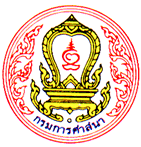 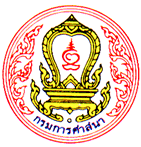 แบบรายงานผลการดำเนินงานของชุมชนคุณธรรม........................................... อำเภอ................................ภายใต้โครงการชุมชนคุณธรรมขับเคลื่อนด้วยพลังบวร ประจำปีงบประมาณ พ.ศ. ๒๕๖๑......................................................................................................ส่วนที่ ๑  ข้อมูลพื้นฐานจำนวนประชากรในชุมชน.................................................คนหมายเหตุ : แหล่งที่มาของข้อมูล...........................................................................................................................โปรดระบุชื่อกลุ่มจิตอาสาในชุมชน.....................................................................................................ส่วนที่ ๒  กิจกรรมส่งเสริมการขับเคลื่อนโครงการ๑. กิจกรรมที่ดำเนินการ๑.๑ ชื่อกิจกรรม.......................................................................................................................................การจัดกิจกรรม ...............................................................................................................................ระยะเวลาดำเนินการ.......................................................................................................................จำนวนผู้ร่วมกิจกรรม............................................รูป/คนมีจำนวนกลุ่มเด็กวัยเรียน (อายุระหว่าง ๕ - ๑๔ ปี) เข้าร่วมกิจกรรมจำนวน..........................คนภาพรวมกิจกรรม (รูปแบบ CD/DVD).............................................................................................๑.๒ ชื่อกิจกรรม.......................................................................................................................................การจัดกิจกรรม ...............................................................................................................................ระยะเวลาดำเนินการ.......................................................................................................................จำนวนผู้ร่วมกิจกรรม............................................รูป/คนมีจำนวนกลุ่มเด็กวัยเรียน (อายุระหว่าง ๕ - ๑๔ ปี) เข้าร่วมกิจกรรมจำนวน..........................คนภาพรวมกิจกรรม (รูปแบบ CD/DVD).............................................................................................- ๒ -๑.๓ ชื่อกิจกรรม.......................................................................................................................................การจัดกิจกรรม ...............................................................................................................................ระยะเวลาดำเนินการ.......................................................................................................................จำนวนผู้ร่วมกิจกรรม............................................รูป/คนมีจำนวนกลุ่มเด็กวัยเรียน (อายุระหว่าง ๕ - ๑๔ ปี) เข้าร่วมกิจกรรมจำนวน..........................คนภาพรวมกิจกรรม (รูปแบบ CD/DVD).............................................................................................๒. งบประมาณที่ดำเนินการ.................................................................................................................................๓. ปัจจัยแห่งความสำเร็จ     ๓.๑ .................................................................................................................................................................    ๓.๒ .................................................................................................................................................................    ๓.๓ .................................................................................................................................................................๔. การขยายผล/พัฒนาต่อยอดสู่ชุมชนคุณธรรมอื่น    ๔.๑ .................................................................................................................................................................    ๔.๒ .................................................................................................................................................................    ๔.๓ .................................................................................................................................................................๕. ปัญหา/อุปสรรค    ๕.๑ .................................................................................................................................................................    ๕.๒ .................................................................................................................................................................    ๕.๓ .................................................................................................................................................................๖. ข้อเสนอแนะแนวทางหรือมาตรการในการพัฒนาชุมชนคุณธรรม    ๖.๑ .................................................................................................................................................................    ๖.๒ .................................................................................................................................................................    ๖.๓ .................................................................................................................................................................(ลงชื่อ)................................................................ผู้รายงาน        (...............................................................)ตำแหน่ง .............................................................     วันที่............../.............................../...................ที่กิจกรรมวัน เดือน ปีการรายงานผล๑ส่งเสริมเครือข่ายชุมชนคุณธรรมที่มีผลการประเมินความสำเร็จอยู่ในระดับดีเด่น ดำเนินกิจกรรมในพื้นที่จำนวน ๑,๐๐๐ แห่ง :๑.๑ สำนักงานวัฒนธรรมจังหวัดประชุมชี้แจงแนวทางการดำเนินงานโครงการชุมชนคุณธรรมแก่วัด/ศาสนสถาน เครือข่ายชุมชนคุณธรรมเป้าหมาย พร้อมร่วมจัดทำแผนปฏิบัติการประจำศาสนสถานตามยุทธศาสตร์การขับเคลื่อนชุมชนคุณธรรม ๔ ข้อ ก่อนอุดหนุนงบประมาณให้วัด/ศาสนสถาน ขับเคลื่อนโครงการฯ พ.ย. - ธ.ค. ๒๕๖๐๑.๒ ผู้นำศาสนสถานเป็นผู้เสนอโครงการฯ และจัดส่งแผนปฏิบัติการให้วัฒนธรรมจังหวัดอนุมัติแผนการดำเนินงานโครงการฯธ.ค. ๒๕๖๐๑.๓ สำนักงานวัฒนธรรมจังหวัดจัดสรรงบประมาณอุดหนุนให้ศาสนสถาน จำนวน.................แห่ง  งปม.........................บาทธ.ค. ๒๕๖๐- ม.ค. ๒๕๖๑รายงานผลในระบบติดตามและประเมินผลโครงการ (e – Project Tracking)ภายในวันที่ ๓๑ ม.ค. ๖๑๑.๔ กำกับติดตามเป็นพี่เลี้ยงหรือที่ปรึกษาดำเนินงานโครงการฯ และร่วมสนับสนุนการจัดกิจกรรมฯธ.ค. ๒๕๖๐- ม.ค. ๒๕๖๑๑.๕ เมื่อมีงบประมาณเหลือจ่ายส่งคืน ขอความร่วมมือให้ทางสำนักงานวัฒนธรรมจังหวัดทำหนังสือแจ้งสำนักงานปลัดกระทรวงวัฒนธรรมและสำเนาให้กรมการศาสนาทราบ เนื่องจากสำนักงานปลัดกระทรวงวัฒนธรรมจะเป็นผู้โอนเงินกลับให้กรมการศาสนา เมื่อสำนักงานปลัดกระทรวงวัฒนธรรมดำเนินการแล้ว จะแจ้งกรมการศาสนาทราบต่อไป และรายงานสรุปผลการดำเนินงานโครงการฯ ไตรมาสที่ ๑๒๖ - ๓๑ ม.ค. ๒๕๖๑รายงานผลในระบบติดตามและประเมินผลโครงการ (e – Project Tracking)ภายในวันที่ ๓๑ ม.ค. ๖๑๒ส่งเสริมการขยายเครือข่ายชุมชนคุณธรรม :  ๒.๑ สำนักงานวัฒนธรรมจังหวัดสำรวจวัด/ศาสนสถานที่ประสงค์เข้าร่วมเป็นเครือข่ายชุมชนคุณธรรมแห่งใหม่ และมีความพร้อมดำเนินงานโครงการชุมชนคุณธรรม อำเภอละ ๒ แห่ง โดยส่งข้อมูลการสำรวจให้กรมการศาสนา เพื่อเป็นข้อมูลประกอบการจัดสรรงบประมาณให้แก่สำนักงานวัฒนธรรมจังหวัด๑ - ๓๐ ม.ค. ๒๕๖๑๒.๒ ประชุมชี้แจงผู้นำ/คณะกรรมการประจำศาสนสถาน เกี่ยวกับโครงการฯ การจัดทำแผนปฏิบัติการตามยุทธศาสตร์๓๑ ม.ค. - ๑๕ ก.พ. ๒๕๖๑ที่กิจกรรมวัน เดือน ปีการรายงานผล๒.๓ ประสานให้ผู้นำวัด/ศาสนสถานเครือข่ายชุมชนคุณธรรม จัดส่งแผนปฏิบัติการ ให้สำนักงานวัฒนธรรมจังหวัด เพื่อให้วัฒนธรรมจังหวัดอนุมัติแผนการดำเนินงานโครงการฯ๓๑ ม.ค. - ๑๕ ก.พ. ๒๕๖๑๒.๔ สำนักงานวัฒนธรรมจังหวัดจัดสรรงบประมาณอุดหนุนให้ศาสนสถาน จำนวน.................แห่ง  งปม.........................บาท๑๕ ก.พ. - ๑๕ มี.ค. ๒๕๖๑รายงานผลในระบบติดตามและประเมินผลโครงการ (e – Project Tracking)ภายในวันที่ ๓๑ มี.ค. ๒๕๖๑๒.๕ กำกับติดตามเป็นพี่เลี้ยงหรือที่ปรึกษาดำเนินงานโครงการฯ และร่วมสนับสนุนการจัดกิจกรรมฯ๑๕ ก.พ. – ๑๕ มี.ค. ๒๕๖๑๒.๖ เมื่อมีงบประมาณเหลือจ่ายส่งคืน ขอความร่วมมือให้ทางสำนักงานวัฒนธรรมจังหวัดทำหนังสือแจ้งสำนักงานปลัดกระทรวงวัฒนธรรมและสำเนาให้กรมการศาสนาทราบ เนื่องจากสำนักงานปลัดกระทรวงวัฒนธรรมจะเป็นผู้โอนเงินกลับให้กรมการศาสนา เมื่อสำนักงานปลัดกระทรวงวัฒนธรรมดำเนินการแล้ว จะแจ้งกรมการศาสนาทราบต่อไป และรายงานสรุปผลการดำเนินงานโครงการฯ ไตรมาสที่ ๒๒๖ - ๓๑ มี.ค. ๒๕๖๑รายงานผลในระบบติดตามและประเมินผลโครงการ (e – Project Tracking)ภายในวันที่ ๓๑ มี.ค. ๒๕๖๑๓กำกับติดตามเป็นพี่เลี้ยงหรือที่ปรึกษาดำเนินงานโครงการฯ และร่วมสนับสนุนการจัดกิจกรรมฯ๑ เม.ย. - ๓๐ มิ.ย. ๒๕๖๑๔การรายงานสรุปผลการดำเนินงานโครงการฯ ไตรมาสที่ ๓๒๖ - ๓๐ มิ.ย. ๒๕๖๑รายงานผลในระบบติดตามและประเมินผลโครงการ (e – Project Tracking)ภายในวันที่ ๓๐ มิ.ย. ๒๕๖๑๕กำกับติดตามเป็นพี่เลี้ยงหรือที่ปรึกษาดำเนินงานโครงการฯ และร่วมสนับสนุนการจัดกิจกรรมฯ๑ ก.ค. - ๓๐ ก.ย. ๒๕๖๑๗การรายงานสรุปผลการดำเนินงานโครงการฯ ไตรมาสที่ ๔๒๖ - ๓๐ ก.ย. ๒๕๖๑รายงานผลในระบบติดตามและประเมินผลโครงการ (e – Project Tracking)ภายในวันที่ ๓๐ ก.ย. ๒๕๖๑หมายเหตุ : กรมการศาสนาขอความร่วมมือสำนักงานฯ ประเมินผลสัมฤทธิ์โครงการผ่านระบบติดตามโดยกรมการศาสนาจะแนบตัวอย่างแบบประเมินให้สำนักงานฯ สำเนา เก็บข้อมูลและประเมินลงในระบบติดตามเพื่อประมวลผลในภาพรวมของประเทศต่อไปรายการก่อนหลังรายได้เฉลี่ยต่อครัวเรือน.....................บาท.....................บาทจำนวนหนี้สินเฉลี่ยต่อครัวเรือน.....................บาท.....................บาทจำนวนคนที่รักษาศีลหรือเข้าวัด/ศาสนสถาน.......................คน.......................คนจำนวนปัญหาความรุนแรงในชุมชน เช่น อาชญากรรม ลักขโมย ทะเลาะวิวาท ยาเสพติด เป็นต้น.....................ครั้ง.....................ครั้งจำนวนกลุ่มจิตอาสาในชุมชน.....................กลุ่ม.....................กลุ่ม